IX Seminário Estadual de Humanização  da Saúde de Alagoas  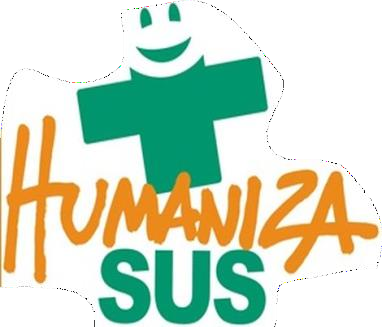 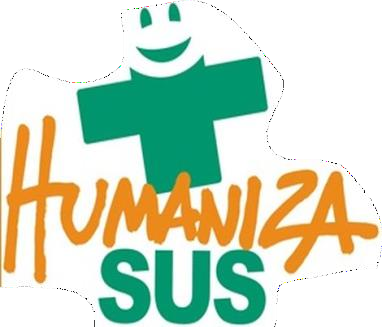 Tema: A Humanização da Saúde em tempos de pandemia COVID19.                                       Data: 30/09/2020                                                                                            Horário: Das 08 às 12h                                      Inscrições: https://forms.gle/grzggcqzeXuvf8DD9	   Convidados: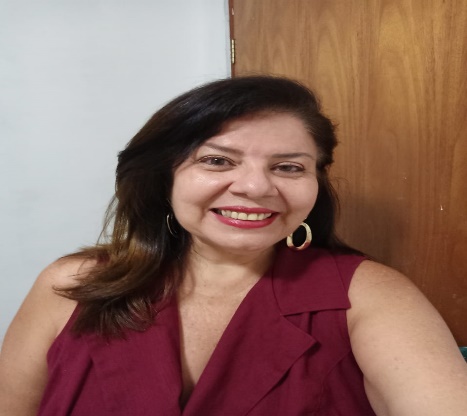 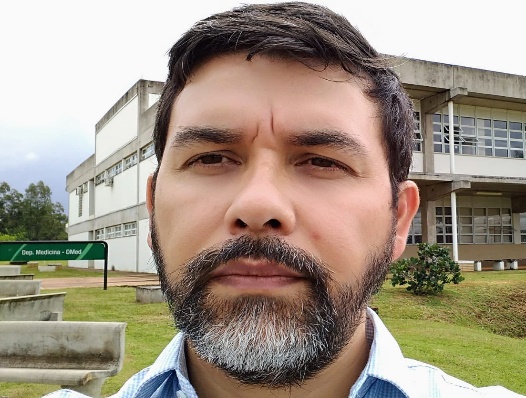 